INFORMACION PRESUPUESTARIA POR DEPENDENCIA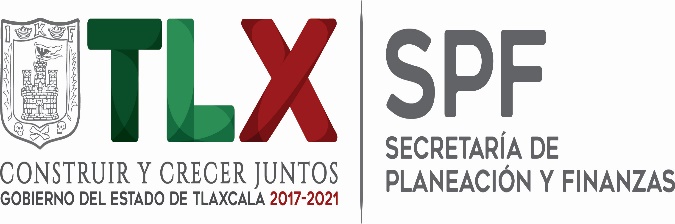 DEPENDENCIA O ENTIDAD: DEPENDENCIA O ENTIDAD: 7. PROCURADURÍA GENERAL DE JUSTICIA7. PROCURADURÍA GENERAL DE JUSTICIA7. PROCURADURÍA GENERAL DE JUSTICIA7. PROCURADURÍA GENERAL DE JUSTICIA7. PROCURADURÍA GENERAL DE JUSTICIA7. PROCURADURÍA GENERAL DE JUSTICIAPARTIDACONCEPTOAPROBADOMODIFICADODEVENGADOPAGADOEJERCIDOPRIMER TRIMESTRESEGUNDO TRIMESTRETERCER TRIMESTRE1000SERVICIOS PERSONALES1131 SUELDOS A FUNCIONARIOS       1,996,243.49       1,775,287.58       1,775,287.58       1,775,287.58       1,775,287.58           547,777.73           685,894.87           541,614.98 1132 SUELDOS AL PERSONAL    15,481,395.55    15,018,847.60    15,018,847.60    15,018,847.60    15,018,847.60       4,745,538.25       5,260,085.84       5,013,223.51 1133 SUELDOS A TRABAJADORES       7,031,538.62       7,840,155.79       7,840,155.79       7,840,155.79       7,840,155.79       2,344,240.44       2,850,003.85       2,645,911.50 1134 SUELDOS INTERINOS           331,774.67           332,273.38           332,273.38           332,273.38           332,273.38           110,771.69           133,941.19              87,560.50 1211 HONORARIOS ASIMILABLES A SALARIOS    19,288,946.79    19,761,632.23    19,761,632.23    19,761,632.23    19,761,632.23       6,233,211.61       6,946,736.90       6,581,683.72 1212 ADICIONES A LOS HONORARIOS ASIMILABLES A SALARIOS       5,987,796.66       5,797,201.40       5,797,201.40       5,797,201.40       5,797,201.40       1,984,671.18       1,918,116.71       1,894,413.51 1312 PRIMA QUINQUENAL A TRABAJADORES           897,624.27           892,235.73           892,235.73           892,235.73           892,235.73           287,845.12           306,211.63           298,178.98 1314 ASIGNACIÓN DE QUINQUENIO TRABAJADORES              91,408.50           110,169.33           110,169.33           110,169.33           110,169.33              34,731.59              35,421.13              40,016.61 1321 PRIMA VACACIONAL A FUNCIONARIOS           199,624.32           181,374.95           181,374.95           181,374.95           181,374.95              54,947.28              71,160.24              55,267.43 1322 PRIMA VACACIONAL AL PERSONAL           774,069.84           765,484.68           765,484.68           765,484.68           765,484.68           237,203.30           271,514.75           256,766.63 1323 PRIMA VACACIONAL A TRABAJADORES           351,576.90           398,768.48           398,768.48           398,768.48           398,768.48           122,940.20           140,889.38           134,938.90 1326 GRATIFICACIÓN FIN DE AÑO FUNCIONARIOS           443,609.64           486,706.39           486,706.39           486,706.39           486,706.39           152,631.64           180,554.52           153,520.23 1327 GRATIFICACIÓN FIN DE AÑO AL PERSONAL       1,720,155.15       2,059,652.63       2,059,652.63       2,059,652.63       2,059,652.63           658,897.48           687,516.28           713,238.87 1328 GRATIFICACIÓN FIN DE AÑO A TRABAJADORES           781,282.08       1,073,172.75       1,073,172.75       1,073,172.75       1,073,172.75           341,499.82           356,843.43           374,829.50 1341 COMPENSACIONES Y OTRAS PRESTACIONES A FUNCIONARIOS           126,099.00           298,789.23           298,789.23           298,789.23           298,789.23           105,245.20           107,915.46              85,628.57 1342 COMPENSACIONES AL PERSONAL       4,251,860.64       4,015,333.56       4,015,333.56       4,015,333.56       4,015,333.56       1,362,722.09       1,314,966.16       1,337,645.31 1343 COMPENSACIONES A TRABAJADORES 0.00                 9,500.00                 9,500.00                 9,500.00                 9,500.00                                   -                   3,000.00                 6,500.00 1431 CUOTAS SEGURO DE RETIRO A FUNCIONARIOS           903,043.80           347,483.27           347,483.27           347,483.27           347,483.27           129,095.17           118,484.98              99,903.12 1432 CUOTAS SEGURO DE RETIRO AL PERSONAL       1,333,611.72           902,123.26           902,123.26           902,123.26           902,123.26           310,714.68           289,691.94           301,716.64 1531 MES PREJUBILATORIO              14,077.00                 5,250.89                 5,250.89                 5,250.89                 5,250.89                                   -                   5,250.89                                   -   1541 AYUDA PARA PASAJES           129,240.99           131,717.00           131,717.00           131,717.00           131,717.00              43,669.92              43,488.75              44,558.33 1542 APOYO CANASTA              49,950.00              50,400.00              50,400.00              50,400.00              50,400.00                                   -                50,400.00                                   -   1546 DÍAS ECONÓMICOS A TRABAJADORES           234,384.62           178,436.23           178,436.23           178,436.23           178,436.23           178,436.23                                   -                                     -   1549 INCENTIVO AL AHORRO DE LOS FUNCIONARIOS           112,039.38           567,157.69           567,157.69           567,157.69           567,157.69           163,508.96           220,026.42           183,622.31 154A INCENTIVO AL AHORRO DEL PERSONAL           804,042.63       1,446,801.85       1,446,801.85       1,446,801.85       1,446,801.85           439,876.66           496,554.60           510,370.59 154B INCENTIVO AL AHORRO DE LOS TRABAJADORES           182,484.90           188,056.83           188,056.83           188,056.83           188,056.83              62,388.27              62,215.96              63,452.60 154C INCENTIVO AL AHORRO DE LOS INTERINOS                 9,524.16                 9,315.98                 9,315.98                 9,315.98                 9,315.98                 3,287.83                 3,576.43                 2,451.72 154D ANIVERSARIO DÍA DEL TRABAJO              57,720.00              58,760.00              58,760.00              58,760.00              58,760.00                                   -                58,760.00                                   -   154K SERVICIO MÉDICO A FUNCIONARIOS           254,967.00           286,118.04           234,287.21           234,287.21           234,287.21              63,427.02              72,521.21              98,338.98 154L SERVICIO MEDICO AL PERSONAL       2,992,499.00       3,101,347.96       2,800,759.91       2,800,759.91       2,800,759.91           447,359.67           833,089.40       1,520,310.84 154M SERVICIO MÉDICO A TRABAJADORES       2,937,751.00       2,797,751.00       2,502,866.60       2,502,866.60       2,502,866.60           423,374.92           799,998.67       1,279,493.01 1551 APOYOS A LA CAPACITACIÓN DE LOS SERVIDORES PÚBLICOS              97,604.82              99,571.05              99,571.05              99,571.05              99,571.05              33,007.75              32,877.32              33,685.98 1591 CUOTAS DESPENSA A FUNCIONARIOS           351,972.00           311,109.58           311,109.58           311,109.58           311,109.58              97,191.75           118,892.06              95,025.77 1592 CUOTAS DESPENSA AL PERSONAL       4,135,290.48       3,919,326.70       3,919,326.70       3,919,326.70       3,919,326.70       1,242,586.92       1,371,035.04       1,305,704.74 1593 CUOTAS DESPENSA A TRABAJADORES       2,056,257.27       2,892,306.19       2,892,306.19       2,892,306.19       2,892,306.19           655,413.03       1,452,260.10           784,633.06 1594 CUOTAS DESPENSA INTERINOS           129,674.16           108,837.84           108,837.84           108,837.84           108,837.84              34,900.97              43,062.07              30,874.80 1597 DESPENSA ESPECIAL DE FIN DE AÑO AL PERSONAL           877,065.57           865,243.03           865,243.03           865,243.03           865,243.03           304,099.61           275,756.78           285,386.64 1598 DESPENSA ESPECIAL DE FIN DE AÑO A TRABAJADORES           585,961.56           672,031.26           672,031.26           672,031.26           672,031.26           233,026.58           214,106.62           224,898.06 1599 PERCEPCIÓN COMPLEMENTARIA FUNCIONARIOS       1,996,243.49       1,773,550.32       1,773,550.32       1,773,550.32       1,773,550.32           547,778.51           685,892.53           539,879.28 159B OTRAS PERCEPCIONES A FUNCIONARIOS           194,079.01 0.00 0.00 0.00                                   -                                     -                                     -                                     -   159D OTRAS PERCEPCIONES A TRABAJADORES       1,144,196.60           951,547.89           432,021.36           432,021.36           432,021.36                                   -             269,820.16           162,201.20 159F APORTACIÓN A PENSIONES DE FUNCIONARIOS           359,323.83           359,323.83           317,045.36           317,045.36           317,045.36              96,093.07           123,461.34              97,490.95 159G APORTACIÓN A PENSIONES DEL PERSONAL       2,786,651.28       2,786,651.28       2,705,843.19       2,705,843.19       2,705,843.19           850,894.30           949,528.59           905,420.30 159H APORTACIÓN A PENSIONES POR TRABAJADORES       1,265,676.93       1,410,117.81       1,410,117.81       1,410,117.81       1,410,117.81           422,084.85           513,033.38           474,999.58 159J BONO ANUAL A FUNCIONARIOS           332,707.32           340,694.74           340,694.74           340,694.74           340,694.74           106,842.18           126,388.25           107,464.31 159K BONO ANUAL AL PERSONAL           413,050.77           475,091.62           475,091.62           475,091.62           475,091.62           149,228.17           159,545.86           166,317.59 159M BONO ANUAL INTERINOS              27,647.91              28,545.80              28,545.80              28,545.80              28,545.80              10,508.87              10,578.17                 7,458.76 159O ADICION A LAS CUOTAS SEGURO DE RETIRO AL PERSONAL           186,641.46                 7,755.10                 7,755.10                 7,755.10                 7,755.10                 7,755.10                                   -                                     -   159Q BONIFICACIONES AL PERSONAL       1,606,500.00       1,591,500.00       1,591,500.00       1,591,500.00       1,591,500.00           532,500.00           532,500.00           526,500.00 1711 ESTÍMULOS POR AÑOS DE SERVICIO           103,250.00           125,850.00           125,850.00           125,850.00           125,850.00                                   -             125,850.00                                   -   TOTAL 1000  SERVICIOS PERSONALES TOTAL 1000  SERVICIOS PERSONALES 88,420,136.7889,606,359.7588,316,443.3888,316,443.3888,316,443.3826,913,925.6131,329,419.8630,073,097.912000MATERIALES Y SUMINISTROS2111MATERIALES, ÚTILES Y EQUIPOS MENORES DE OFICINA1,208,000.001,208,000.001,048,148.811,048,148.81      1,048,148.81                 3,957.27           327,817.39           716,374.15 2121MATERIALES Y ÚTILES DE IMPRESIÓN Y REPRODUCCIÓN16,000.0015,999.6815,998.8915,998.89             15,998.89                 3,999.68                 3,999.68                 7,999.53 2141MATERIALES, ÚTILES Y EQUIPOS MENORES DE TECNOLOGÍAS DE LA INFORMACIÓN Y COMUNICACIONES1,902,000.001,902,000.001,781,601.851,781,601.85      1,781,601.85              19,223.77           915,061.59           847,316.49 2151MATERIAL IMPRESO E INFORMACIÓN DIGITAL18,000.0014,000.00400.00400.00                     400.00                                   -                        400.00                                   -   2161MATERIAL DE LIMPIEZA173,000.00173,000.00148,356.12148,356.12          148,356.12                      115.00              81,030.10              67,211.02 2211PRODUCTOS ALIMENTICIOS PARA PERSONAS0.00685,000.00612,157.60612,157.60          612,157.60           117,382.70           271,272.04           223,502.86 2221PRODUCTOS ALIMENTICIOS PARA ANIMALES645,000.000.000.000.00                                  -                                     -                                     -                                     -   2411PRODUCTOS MINERALES NO METÁLICOS4,000.004,000.003,000.003,000.00                3,000.00                                   -                   1,000.00                 2,000.00 2421CEMENTO Y PRODUCTOS DE CONCRETO3,200.002,400.001,599.991,599.99                1,599.99                                   -                                     -                   1,599.99 2431CAL, YESO Y PRODUCTOS DE YESO12,800.0012,800.009,550.009,550.00                9,550.00                                   -                   3,200.00                 6,350.00 2441MADERA Y PRODUCTOS DE MADERA2,800.003,610.001,815.981,815.98                1,815.98                                   -                        700.00                 1,115.98 2451VIDRIO Y PRODUCTOS DE VIDRIO2,000.001,500.000.000.00                                  -                                     -                                     -                                     -   2461MATERIAL ELÉCTRICO Y ELECTRÓNICO90,000.0087,698.1364,027.8964,027.89             64,027.89              11,998.35              34,739.56              17,289.98 2471ARTÍCULOS METÁLICOS PARA LA CONSTRUCCIÓN12,000.0015,000.0011,749.9611,749.96             11,749.96                                   -                   8,499.99                 3,249.97 2481MATERIALES COMPLEMENTARIOS16,000.0016,000.0012,000.0012,000.00             12,000.00                 4,000.00                 4,000.00                 4,000.00 2491OTROS MATERIALES Y ARTÍCULOS DE CONSTRUCCIÓN Y REPARACIÓN18,000.0017,994.7515,911.2215,911.22             15,911.22                 4,996.93                 3,997.82                 6,916.47 2511PRODUCTOS QUÍMICOS BÁSICOS0.003,000.000.000.00                                  -                                     -                                     -                                     -   2531MEDICINAS Y PRODUCTOS FARMACÉUTICOS0.002,500.000.000.00                                  -                                     -                                     -                                     -   2541MATERIALES, ACCESORIOS Y SUMINISTROS MÉDICOS50,000.0045,477.0730,800.5230,800.52             30,800.52                 6,499.94                 6,477.13              17,823.45 2611COMBUSTIBLES, LUBRICANTES Y ADITIVOS5,460,000.005,479,300.004,360,045.604,360,045.60      4,360,045.60       1,188,107.96       1,248,721.86       1,923,215.78 2711VESTUARIO Y UNIFORMES0.002,185.602,185.602,185.60                2,185.60                                   -                                     -                   2,185.60 2751BLANCOS Y OTROS PRODUCTOS TEXTILES, EXCEPTO PRENDAS DE VESTIR0.00436.00436.00436.00                     436.00                                   -                                     -                        436.00 2911HERRAMIENTAS MENORES8,000.007,751.367,751.367,751.36                7,751.36                                   -                   7,751.36                                   -   2921REFACCIONES Y ACCESORIOS MENORES DE EDIFICIOS12,000.008,999.995,999.955,999.95                5,999.95                 2,999.99                                   -                   2,999.96 2941REFACCIONES Y ACCESORIOS MENORES DE EQUIPO DE CÓMPUTO Y TECNOLOGÍAS DE LA INFORMACIÓN97,000.0077,000.0031,721.1631,721.16             31,721.16                                   -                   2,557.02              29,164.14 2961REFACCIONES Y ACCESORIOS MENORES DE EQUIPO DE TRANSPORTE915,600.00915,600.00911,882.95911,882.95          911,882.95                                   -             854,310.85              57,572.10 2991REFACCIONES Y OTROS ACCESORIOS MENORES DE OTROS BIENES MUEBLES32,000.0031,994.7227,742.1127,742.11             27,742.11                 7,997.36                 7,997.36              11,747.39 TOTAL 2000 MATERIALES Y SUMINISTROSTOTAL 2000 MATERIALES Y SUMINISTROS10,697,400.0010,733,247.309,104,883.569,104,883.569,104,883.561,371,278.953,783,533.753,950,070.863000SERVICIOS GENERALES3111ENERGÍA ELÉCTRICA1,170,000.001,170,000.00968,113.00968,113.00          968,113.00           189,429.00           346,308.00           432,376.00 3121GAS29,500.0029,500.007,743.407,743.40                7,743.40                                   -                   2,747.67                 4,995.73 3131AGUA321,530.00123,499.9921,090.4421,090.44             21,090.44              12,258.44                 8,832.00                                   -   3141TELEFONÍA TRADICIONAL459,000.00462,854.54421,976.05421,976.05          421,976.05           105,854.54           158,187.73           157,933.78 3171SERVICIOS DE ACCESO DE INTERNET, REDES Y PROCESAMIENTO DE INFORMACIÓN556,000.00556,000.00377,879.10377,879.10          377,879.10              94,394.22           141,591.33           141,893.55 3181SERVICIOS POSTALES Y TELEGRÁFICOS9,000.007,192.512,553.962,553.96                2,553.96                 1,060.41                 1,132.10                      361.45 3221ARRENDAMIENTO DE EDIFICIOS47,700.0047,700.0047,647.4447,647.44             47,647.44                                   -                26,470.80              21,176.64 3311SERVICIOS LEGALES, DE CONTABILIDAD, AUDITORÍA Y RELACIONADOS1,000.001,000.000.000.00                                  -                                     -                                     -                                     -   3361SERVICIOS DE APOYO ADMINISTRATIVO, TRADUCCIÓN, FOTOCOPIADO E IMPRESIÓN170,000.00140,856.64118,556.64118,556.64          118,556.64                 9,280.00              93,443.80              15,832.84 3431SERVICIOS DE RECAUDACIÓN, TRASLADO Y CUSTODIA DE VALORES2,300.002,419.401,533.581,533.58                1,533.58                      671.64                      447.76                      414.18 3451SEGURO DE BIENES PATRIMONIALES1,524,000.001,524,000.000.000.00                                  -                                     -                                     -                                     -   3471FLETES Y MANIOBRAS0.005,800.000.000.00                                  -                                     -                                     -                                     -   3481COMISIONES POR VENTAS28,800.0028,800.0024,215.3324,215.33             24,215.33                 6,555.21                 6,704.42              10,955.70 3521INSTALACIÓN, REPARACIÓN Y MANTENIMIENTO DE MOBILIARIO Y EQUIPO DE ADMINISTRACIÓN, EDUCACIONAL Y RECREATIVO80,000.0077,049.4966,240.0966,240.09             66,240.09                 9,848.40              27,148.09              29,243.60 3541INSTALACIÓN, REPARACIÓN Y MANTENIMIENTO DE EQUIPO E INSTRUMENTAL MÉDICO Y DE LABORATORIO32,000.0031,999.6827,949.6827,949.68             27,949.68                 4,000.00              11,999.68              11,950.00 3551REPARACIÓN Y MANTENIMIENTO DE EQUIPO DE TRANSPORTE981,870.00965,360.47903,159.41903,159.41          903,159.41                                   -             660,462.87           242,696.54 3571INSTALACIÓN, REPARACIÓN Y MANTENIMIENTO DE MAQUINARIA, OTROS EQUIPOS Y HERRAMIENTA90,000.0088,850.0078,649.0178,649.01             78,649.01              18,850.00              29,998.62              29,800.39 3581SERVICIOS DE LIMPIEZA Y MANEJO DE DESECHOS26,000.0023,000.000.000.00                                  -                                     -                                     -                                     -   3591SERVICIOS DE JARDINERÍA Y FUMIGACIÓN15,600.0015,300.0015,100.0015,100.00             15,100.00                                   -                   7,500.00                 7,600.00 3711PASAJES AÉREOS30,000.0029,390.3414,390.3414,390.34             14,390.34                                   -                                     -                14,390.34 3721PASAJES TERRESTRES72,000.0068,865.5043,827.5043,827.50             43,827.50              12,865.50              21,502.50                 9,459.50 3751VIÁTICOS EN EL PAÍS400,000.00358,898.96247,044.84247,044.84          247,044.84              48,898.96           108,239.27              89,906.61 3791OTROS SERVICIOS DE TRASLADO Y HOSPEDAJE0.0012,000.0012,000.0012,000.00             12,000.00                                   -                12,000.00                                   -   3921IMPUESTOS Y DERECHOS117,000.00232,381.26222,331.00222,331.00          222,331.00                 2,265.00              75,781.00           144,285.00 3961OTROS GASTOS POR RESPONSABILIDADES53,000.0066,901.4234,850.0034,850.00             34,850.00                                   -                34,850.00                                   -   3981IMPUESTOS SOBRE NOMINAS Y OTROS QUE SE DERIVEN DE UNA RELACIÓN LABORAL1,626,440.001,626,440.001,261,874.001,261,874.00      1,261,874.00           289,909.00           513,590.00           458,375.00 TOTAL 3000  SERVICIOS GENERALESTOTAL 3000  SERVICIOS GENERALES7,842,740.007,696,060.204,918,724.814,918,724.814,918,724.81806,140.322,288,937.641,823,646.85TOTAL  PROCURADURÍA GENERAL DE JUSTICIATOTAL  PROCURADURÍA GENERAL DE JUSTICIA106,960,276.78108,035,667.25102,340,051.75102,340,051.75102,340,051.7529,091,344.8837,401,891.2535,846,815.62